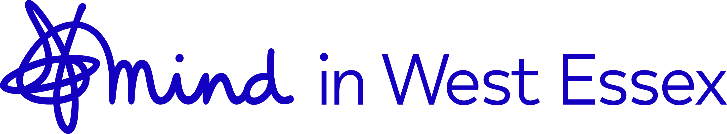 Job Title: Sanctuary Outreach WorkerReporting to: Sanctuary Manager Location: Princess Alexandra Accident and Emergency Department Hours: 18.5 hours minimum per week. Flexible shifts operating 10am-10pm 7 days a week. (Number of hours can be flexible) Pay: £10.36The organisation: Mind in West Essex is a mental health charity. We are an independent organisation affiliated to Mind (the national association for mental health), an organisation with which we share common values and principles. We aim to support people affected by mental ill health through the provision of a range of community-based services within the West Essex area.  Purpose of the Job: To enhance the offer of mental health support from the Voluntary and Community Sector to individuals presenting in A&E. Working closely with A&E clinical staff, integrated discharge teams and Mental Health Liaison teams, the Sanctuary Outreach Worker will work under the management structure of our wider Sanctuary Service, proactively identifying referrals into the service to help facilitate timely discharges from A&E. Key Task Areas and Responsibilities: Main Duties To improve the mental wellbeing of people experiencing mental health crises and presenting at Accident and Emergency.To liaise closely with PAH  Accident and Emergency Staff and EPUT Crisis and Liaison Team.To increase early access to help for people experiencing mental health crisis by providing a clear and effective pathway to services provided.To contribute to an improvement in individual mental wellbeing.To remain a source of independent support for all clients.To reduce the use of police, ambulance and statutory mental health services for people experiencing crisis. To contribute to the effective delivery of Crisis Support in partnership with Essex Partnership University NHS Trust. RoleTo support a small number of people requiring practical and emotional support in a supportive safe environment in PAH A&E To welcome people and address immediate presenting issues. To work with Crisis and Liaison, PAH Staff, and Herts Mind Network to identify safe and effective onward referral routes for people. To develop links with a range of external agencies, including, accommodation providers, health services, police, housing, debt advice, drug and alcohol services etc. To ensure the safety of service users, and their carers. To work effectively with other members of the team and to work supportively with other co-workers when on shift.Record accurate, factual and contemporaneous notes on the CRM system designated for the role. General ● Understand, uphold and work with the values, ethos, aims and objectives of Mind in West Essex ● At all times adhere to relevant legislation, and  good practice ● Represent the service, raise its profile and promote its cause● Promote and uphold service users’ rights. ● Maintain professional boundaries at all times. To share any and all concerns with EPUT and A&E Service Leads, and Sanctuary Management. To share good practice and relationships with everyone you come into contact within your role. Act as a positive role model showing professional and caring attitudes and behaviour towards other team members, service users and carers.Work in a way that acknowledges the  personal, social, cultural and spiritual strengths and needs of the individual.To ensure compliance with legal, ethical, regulatory and social requirements.To manage personal resources and own professional development.To ensure all duties are carried out in a manner which promotes equality and diversity.To promote a health and safety culture within the workplace, observe all health and safety rules and procedures as required and where appropriate conduct risk assessments. Ensure that sensitive or personal information is not disclosed to or discussed with inappropriate persons.All information must be maintained within the Data Protection Act and GDPR guidelinesPerson Specification: PERSON SPECIFICATIONThis Job Description will be subject to review in light of changing circumstances and is not intended to be rigid or exhaustive but should be regarded as providing guidelines within which an individual operates.Sanctuary Outreach  WorkerEssential CriteriaDesirable CriteriaQualificationsRelevant training in counselling, social work, occupational therapy or mental health nursing. *Minimum of 1 year working in mental health services.*Evidence of continual professional development*KnowledgeUnderstanding of the recovery model in mental health services*Understanding of the principles of trauma informed care and a person-centred approach to care. *Understanding of the relationship between mental health and social issues and how these may impact on physical, mental and emotional wellbeing *Understanding of relevant legislation and policies such as the Data Protection Act, Safeguarding and Protection of Vulnerable Adults, Mental Capacity Act, and Mental Health Act. *Understanding of working within safeguarding, data protection, confidentiality and equality frameworks*ExperienceAwareness of issues relating to mental health service provision *An understanding of mental health conditions*Experience of working with adults with care and support needs*Creative and flexible approach to working with individuals*Skills and AbilitiesAbility to deal with stressful and difficult situations in a calm manner*Ability to prioritise and manage workload*Ability to involve service users and carers in all aspects of their care and support. *PracticalGood IT skills including Word, GSuite, Excel and CRM systems*Ability to travel to work in Harlow during unsocial hours.   *Personal CircumstancesAbility to work unsocial hours and on a shift rota covering 7 days per week. *